10 класс                                                                                                                      Дата____________Урок 34Тема «Алкины. Химические свойства. Получение и применение”Цель урока: развитие у обучающихся представлений о связи реакционной способности вещества с его строением на примере ацетиленовых углеводородов. Задачи урока:1.Образовательная:Способствовать формированию знаний о химических свойствах и качественных реакциях алкинов.Изучить способы получения алкинов и их применение.Способствовать формированию умения записывать уравнения реакций, отражающие химические свойства и способы получения алкинов; умение составлять схемы, отражающие взаимосвязь между углеводородами различных классов и записывать уравнения согласно предложенным схемам.2. Развивающая: Способствовать развитию умения рационально планировать свою деятельность, продолжить    формирование умений применять приемы сравнения, систематизации.3.Воспитательная : Способствовать воспитанию у учащихся интереса к обучению, стремления добиваться успехов в учебе за  счет добросовестного отношения к своему труду.Тип урока: комбинированныйМетоды: частично-поисковые, исследовательские, метод постановки проблемных вопросовХод урока:О циклоалканахВсе атомы углерода в циклоалканах находится в состоянии sp 3 -гибридизации и образуют 4 σ-связи. Однако углы между связями зависят от размера цикла. В циклопропане и циклобутане они составляют, соответственно, 60 и 900 , (нормальный валентный угол 109,50 ), что создает в этих молекулах напряжение, поскольку перекрывание орбиталей идет вне прямой, соединяющей ядра атомов углерода. Эти сигма-связи изогнуты подобно банану и называются «банановыми». Поэтому циклы в напряженных циклоалканах неустойчивы и легко разрываются. В циклопентане и циклогексане валентные углы почти не отличаются от нормального и они имеют большую устойчивость. Их молекулы не являются плоскими многоугольниками, а принимают различные конформации. Так, в конформации «кресла» валентные углы в циклогексане составляют 109,50 . Менее выгодной является конформация «ванны».      Циклопропан и циклобутан - газы, циклопентан и циклогексан - жидкости. По своим свойствам напряженные циклоалканы сильно отличаются от ненапряженных 2 циклоалканов. Циклопропан и циклобутан склонны к реакциям присоединения, а для циклопентана и циклогексана более характерны реакции замещения. Галогенирование. Циклопропан и циклобутан взаимодействуют с галогенами с разрывом цикла и присоединением галогенов по освободившимся связям. Циклопентан и циклогексан взаимодействуют путем замещения с освобождением галогеноводорода как обычные алканы. Реакция замещения в конце концов может привести к более или менее полному замещению всех атомов водородов. С3Н6 + Сl2  Сl-СН2- СН2-СН2-Сl (1,3-дихлорпропан) С5Н10 + Сl2  С5Н9Сl + HCl; Циклопентан хлорциклопентанС6Н12 + 6Сl2  6HCl + С6Н6Сl6Гексахлоциклогексан  гексахлоранПРИЛОЖЕНИЕХимические свойства алкиновСаС2 + 2Н2О  С2Н2 + Са(ОН)2Реакции присоединенияГидрирование                            Ni, tСН  СН + 2Н2             СН3 – СН3 Галогенирование                                                                 Br     BrНС  СН + 2Br2         СН – С – Н     (1,1,2,2 – тетрабромэтан)                                              Br     BrБромная вода обесцвечивается под действием алкинов. Качественная реакция на непредельные углеводороды.Гидрогалогенирование (в несимметричных алкинах идет по правилу Марковникова):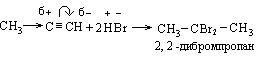 Гидратация алкинов – реакция Кучерова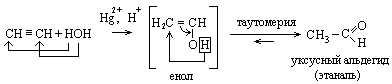 Для несимметричных алкинов идет по правилу Марковникова: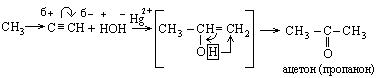 Реакции окисленияМягкое окисление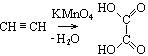         3СН  СН + 8 KMnO4 + 4 H2О  3НООС – СООН + 8 MnO2 + 8 КОН                                                              щавелевая кислотаЖесткое окисление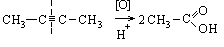 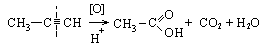 Горение (много копоти)2С2Н2 + 5О2  4СО2 + 2Н2ОРеакции замещенияЭО (Сsp) > ЭО (Сsp2) > ЭО (Сsp3)               НС  СН + [Ag(NН3)2]OH        Ag – C  CH + 2 NH3  + H2O                                                                              белый                                                                    моноацетиленид серебра                НС  СН + 2[Ag(NН3)2]OH        AgC  CAg + 4 NH3  + 2H2O                                   белый                                                                      ацетиленид серебра                 R - С  С - Н + NaNH2   R - С  С - Na  + NH3                                         амид натрия   желтый                                                                   алкилацетиленид                                                                      натрияРеакции полимеризацииДимеризация ацетилена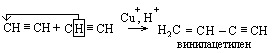 Тримеризация ацетилена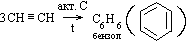 Полимеризация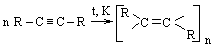 Игра «Химическая эстафета» Определите вещество Г, зашифрованное в схеме:                                                      + КОН(спирт.)                 + 1 моль Аg2O            + ClCH2CH3                   +H2O, Hg2+                                                                                                                                                                                                                                        избыток  2,2- дихлорпропан                     А                      Б                      В                        Г                                          1                        2                     3                         41.   _________________________________________________________________2.___________________________________________________________________3.___________________________________________________________________4.___________________________________________________________________Этапы урокаДеятельность учителяОрганизационно- мотивационныйПроверка отсутствующих и готовности обучающихся к уроку.Эпиграф «Всё познаётся в сравнении»Проверка домашнего заданияЗадание 1:Какие из указанных алкилгалогенидов пригодны для получения алкинов: 2,2-дибромпентан, 1,3-дихлорбутан, 1,1-дибром-3-метилбутан, 2,3-дибром-3-метилпентан, 3,4-дихлоргексан? Составьте уравнения соответствующих реакций.Задание 2:Дано вещество 3-метилбутин-1.При помощи атомных орбиталей покажите образование связей в молекуле данного вещества. Укажите типы гибридизации всех атомов углерода.Задание 3:При дегидрировании 16,8 г неизвестного алкена получили 16,2 г алкина. Определите молекулярный состав полученного углеводорода, составьте структурные формулы его изомеров и дайте им названия.Актуализация знанийФронтальная беседа:Какие углеводороды называются ацетиленовыми?Какова общая формула алкинов?Каковы физические свойства алкинов?Какие виды изомерии характерны для алкинов?Что представляет собой тройная связь?Какая связь менее прочная: сигма или пи? Почему?Энергия тройной углерод-углеродной связи составляет 837 кДж/моль, что на 216 кДж/моль меньше суммы трех одинарных связей. Почему?Какие алкины называются терминальными?sp-гибридный атом С отличается повышенной электроотрицательностью в сравнении с sp2 и тем более sp3 . Поэтому у алкинов с концевой тройной связью (терминальных алкинов) связь С-Н характеризуется выраженной полярностью + -      - +   H    C   C    H Терминальные – тройная связь на конце углеродной цепиВнутренние – тройная связь внутри углеродной цепи.Какие механизмы реакций бромирования вам известны?Для каких типов углеводородов реакции бромирования идут по типу замещения?Для каких типов углеводородов реакции бромирования идут по типу присоединения?Почему для напряженных циклоалканов реакции бромирования протекают по типу присоединения, а для ненапряженных циклоалканов – по типу замещения?Назовите тип гибридизации, при которм атом углерода имеет наибольшую электроотрицательность?Почему?Т.к. в sp-гибридизации атом углерода наиболее электроотрицателен, то атом водорода в терминальных алкинах проявляет подвижность, т.е. способен замещаться на металл, а значит, терминальные алкины проявляют слабые кислотные свойства. Выражается это в возможности взаимодействия алкинов с аммиачным раствором оксида серебра,Изучение нового материала Тема урока. ЦелеполаганиеХимические свойства алкинов (приложение)Беседа:Какие способы получения ацетилена вам известны?Предположите типы реакций, характерные для ацетиленовых углеводородов.Возможны ли реакции неполного и полного гидрирования, галогенирования, гидрогалогенирования алкинов?Какие виды окисления непредельных углеводородов вам известны? В чем отличие мягкого окисления от жесткого?  В каком случае возможно применение правила Марковникова?Сформулируйте правило Марковникова.Рассмотрите действие правила Марковникова на примере гидрогалогенирования пропина.Объясните процесс с позиции электронных эффектов.Реакция Кучерова: механизмГидратация алкинов идет через стадию образования виниловых спиртов (енолов), т.е. спиртов, содержащих ОН – группу у атома углерода с двойной связью. Такие спирты очень неустойчивы и подвергаются таутомерии. Таутомерия – это явление обратимого изменения молекул органических веществ. В результате таутомерии енолов образуются карбонильные соединения (альдегиды или кетоны). Условия реакции Кучерова: -	кислая среда;-	соли ртути (II)Качественные реакции на тройную связь (приложение)Получение алкиновПрименение алкинов (сообщения учащихся)ЗакреплениеИгра «Кто быстрее?» (химическая эстафета) Выполнение  цепочки превращений – учащийся  получает задание и записывает первое уравнение и передаёт листок с заданием следующему учащемусяПодведение итоговОценивание работы учащихся на уроке.Рефлексия- достигли ли мы поставленной цели?- что нового на уроке узнали?Домашнее задание§ 16, №4,5,8